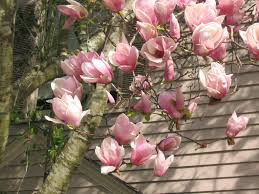 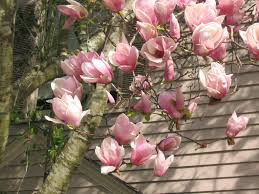 Mrs Atkinson Suggested Home Learning PlanWe are coming to the end of our class topics so our focus is Geography and Science*READING: OXFORD READING BUDDIES   30 mins each day including a comprehension activityMathsWhite Rose Maths Geometry: position and direction Unit of Learning https://whiterosemaths.com/homelearning/year-4/summer-week-11-geometry-position-and-direction/A lesson for each day and supplement learning with online mymaths activitiesEnglish Oak Academy :Hansel and Gretel by Anthony BrownMonday https://classroom.thenational.academy/lessons/to-engage-with-a-text-c8t34t?activity=video&step=1Tuesday https://classroom.thenational.academy/lessons/to-answer-questions-on-the-text-71jk4r?activity=video&step=1Wednesday https://classroom.thenational.academy/lessons/to-answer-questions-on-the-text-cnj6crThursday https://classroom.thenational.academy/lessons/to-analyse-a-character-6crkctFriday https://classroom.thenational.academy/lessons/to-explore-genre-6rw3gd RE: Monday 12.7.21CAFOD people (See attached work)Mark10mission Start the week with reflections on the Sunday Gospel through worship and song15th Sunday in Ordinary timehttps://www.themark10mission.co.uk/series-sixScience:Oak Academy: EcosystemsLesson 2: https://classroom.thenational.academy/lessons/how-do-we-classify-the-diets-of-animals-6rup2cLesson 3: https://classroom.thenational.academy/lessons/why-are-producers-so-important-74rp2eLesson 4: https://classroom.thenational.academy/lessons/how-do-we-construct-a-food-chain-6mvp8tLesson 5: https://classroom.thenational.academy/lessons/how-do-we-construct-a-food-web-c4vk0cLesson 6: https://classroom.thenational.academy/lessons/what-can-cause-disruptions-to-food-webs-69jk2r Geography:   Oak Academy: RiversLesson 2 https://classroom.thenational.academy/lessons/how-do-rivers-shape-the-land-69j64r?activity=intro_quiz&step=1Lessson5 https://classroom.thenational.academy/lessons/why-are-rivers-important-to-people-6cv3cd?activity=intro_quiz&step=1Lesson 6 https://classroom.thenational.academy/lessons/what-happens-when-a-river-floods-ccwkct?activity=intro_quiz&step=1PSHE/Wellbeing : Me and my relationshipshttps://www.coramlifeeducation.org.uk/scarf/home-learning-unit-1-Lower-Key-stage-2Century learning nuggets:Log onto the school website for Y4 English, maths and science activities.AlsoTTRockstars for multiplication practiceIDL spelling and sentence buildingBBC Bitesize If you are unsure of any passwords please get in touch with school and we will remind you of it.DayMonday*MathsEnglishREScienceCentury learning nuggetsTuesday*MathsEnglishScienceComputersCentury learning nuggetsWednesday*MathsEnglishSciencePSHECentury learning nuggetsThursday*MathsEnglishGeographyScienceCentury learning nuggetsFriday*MathsEnglishScienceGeographyCentury learning nuggets